WISKUNDELes 3: Cijferen: optellen en aftrekkenMaak één kant van het scheurblaadje van les 3.SPELLINGWoordpakket 2Schrijf de woorden in de passende kolom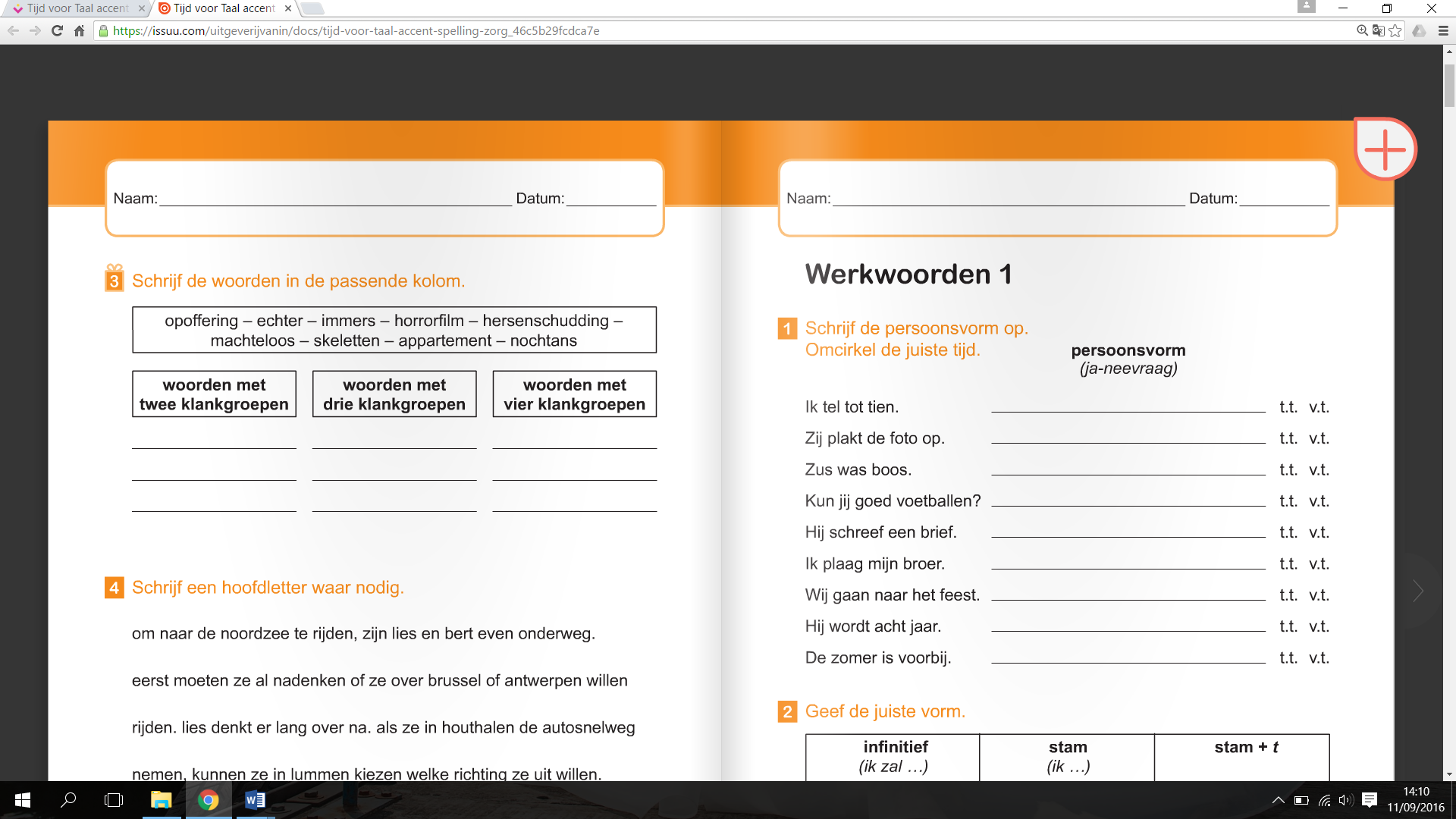 Maak een goede zin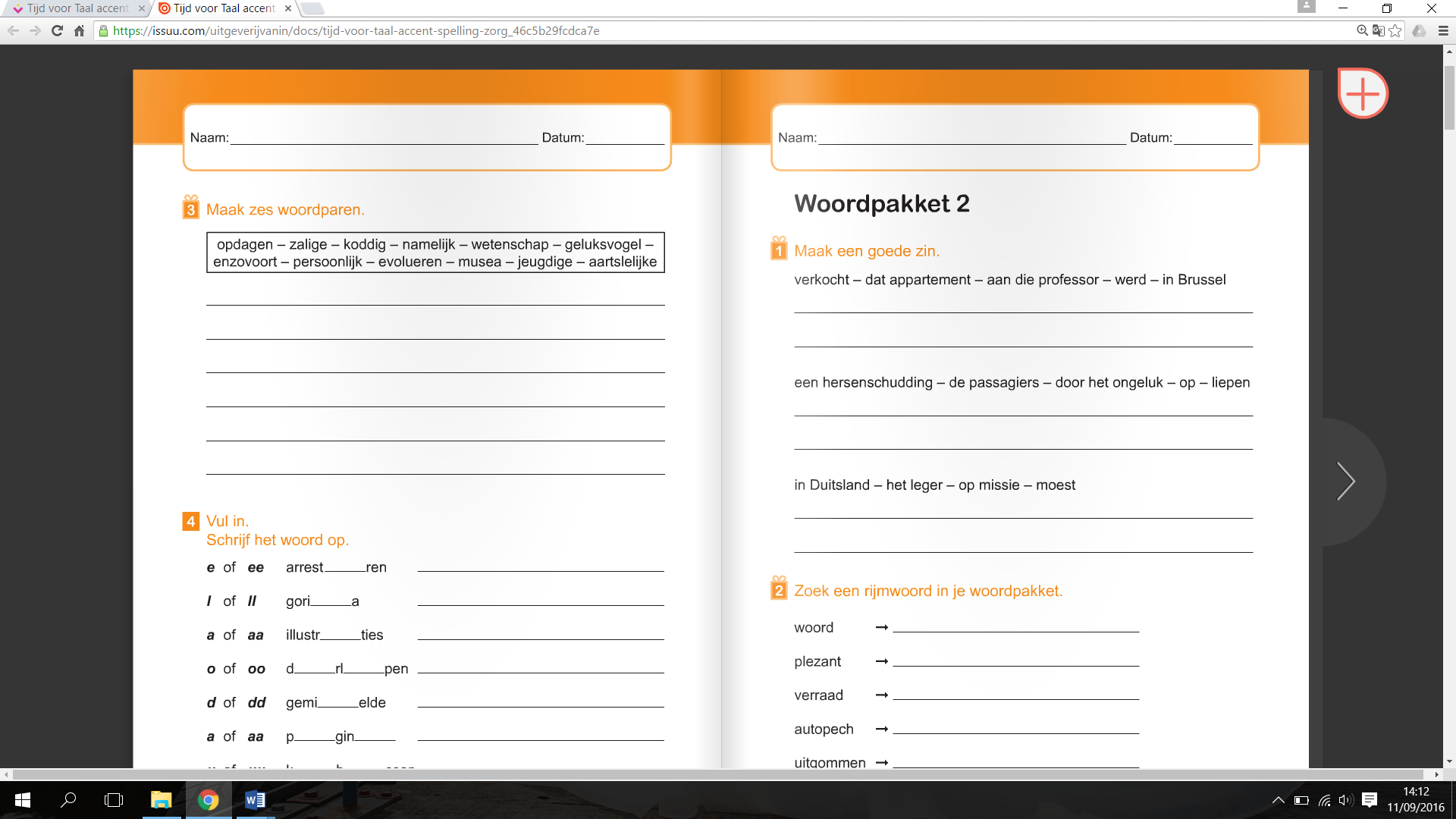 MOPJE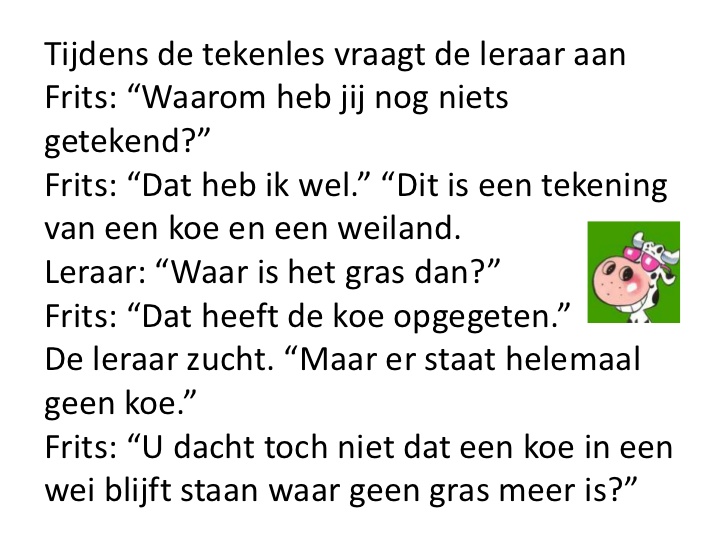 